備 品 使 用 報 告 書令和　　年　　月　　日　那須塩原市子ども会育成会連絡協議会長　様以下のとおり報告します。１　使用団体名　　　　　　　　　　　　　　　　　（報告者名）　　　　　　　　　　　　　２　使用目的など　目　的　　　　　　　　　　　　　　　　　　　　　　　　　　　　　　　　　　　　　　　　　日　時　　　　　　　　　　　　　　　　　　　　　　　　　　　　　　　　　　　　　　　　　場　所　　　　　　　　　　　　　　　　　　　　　　　　　　　　　　    ３　備品及び付属品の確認４　報告事項　　・備品（付属品）の破損や紛失　無　／　有（　　　　　　　　　　　　　　　　　　　　）　　・使用状況　良好　／　その他（　　　　　　　　　　　　　　　　　　　　　　　　　　）　　　N0項目数量使用者事務局①　本体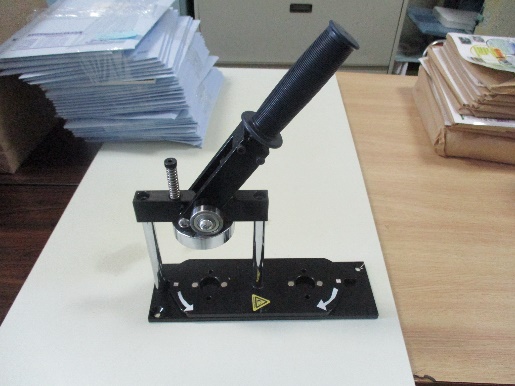 1台□□②アタッチメント　※本体に付属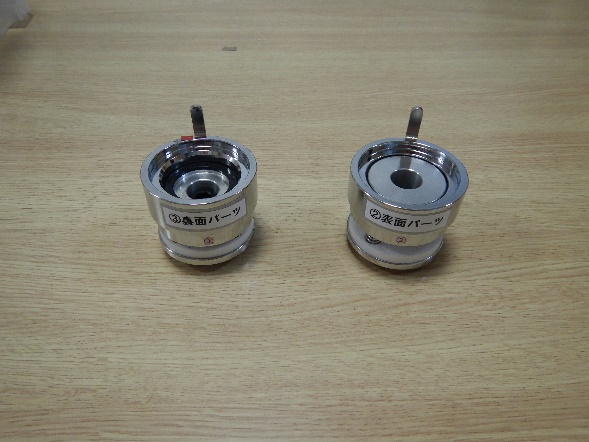 １組□□②説明書（４枚）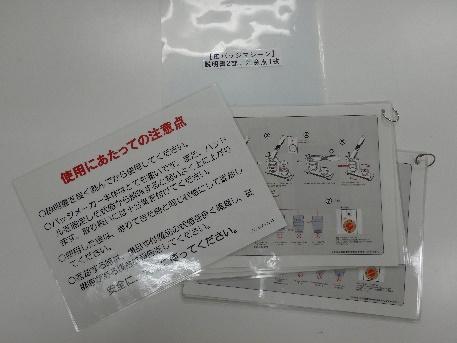 2組□□　③使用にあたっての注意点1枚□□